In gesprek over uw behandelwensenWILSBESCHIKKING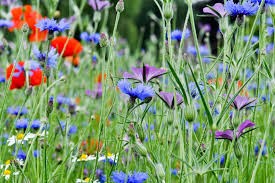 WilsbeschikkingPlaats en datum: Naam: Postcode: Woonplaats: Geboortedatum: Telefoon / mobiel: / Huisarts: Wijkverpleging: 1e contactpersoon: Telefoon: Zie dit als een voorbeeld. Het is aan te raden één en ander eerst te bespreken met uw naasten en uw zorgverleners. Wij verzoeken u dit document bij u te houden en mee te nemen naar uw hulpverleners. De huisarts wil graag een kopie van uw verklaring voor het dossier. De huisarts zorgt ervoor dat deze toegankelijk is voor de huisartsenpost. Hierbij verklaar ik aan mijn kinderen, naasten en behandelend artsen het volgende: ☐ Ik wens zo langdurig mogelijk in leven te worden gehouden: ☐ Ja ☐ Nee ☐ Ik wil niet worden gereanimeerd. ☐ Ik wil niet worden beademd en geen opname op de intensive care. ☐ Ik wil liever geen ziekenhuisopname. ☐ Ik wil geen onnodig levensverlengende handelingen als die ten koste gaan van mijn kwaliteit van leven. ☐ Ik ben in bezit van een wilsverklaring voor euthanasie. Als mijn belangenvertegenwoordiger/wettelijk vertegenwoordiger benoem ik: Naam: Adres: Telefoon: Geboortedatum van de betreffende persoon: Andere wensen zoals de plaats te sterven, geloofsovertuiging en inzet geestelijke verzorging: Ondertekening,__________________________________